ДТП трасса Сергиевск-Ч.Вершины09.12.2021 года в 13 час 57 мин на пульт связи пожарно-спасательного отряда  № 40 (м.р. Сергиевский) государственного казенного учреждения Самарской области «Центр по делам гражданской обороны, пожарной безопасности и чрезвычайным ситуациям» по системе 112 поступило сообщение о том, что на 11 км трассы Сергиевск - Челно-Вершины произошло ДТП. На пожар был направлен пожарный расчет ПСЧ №109 ПСО №40 в количестве 3 человек личного состава и 1 единица техники. По прибытии к  месту вызова, при проведении разведки, было установлено, что произошел съезд в кювет автомобиля  Lada Granta. В автомобиле находился водитель 1994г.р. и пассажир 1998г.р. От госпитализации отказались. Пожарные ПСЧ №109 произвели аварийно-спасательные работы, а именно - отключение АКБ и стабилизация ТС.  Уважаемые участники дорожного движения!Государственное казенное учреждение Самарской области «Центр по делам гражданской обороны, пожарной безопасности и чрезвычайным ситуациям» напоминает вам о необходимости соблюдать установленные правила дорожного движения и скоростной режим. Помните: автомобиль – это средство повышенной опасности и, управляя им, вы берете на себя большую ответственность! Не забывайте о том, что от вас зависят здоровье и жизни других людей. Если вы стали свидетелем или участником ДТП, обращайтесь по телефону «01», «101» или по единому номеру вызова экстренных оперативных служб «112».Инструктор противопожарной профилактики ПСО № 40                            Анна Земскова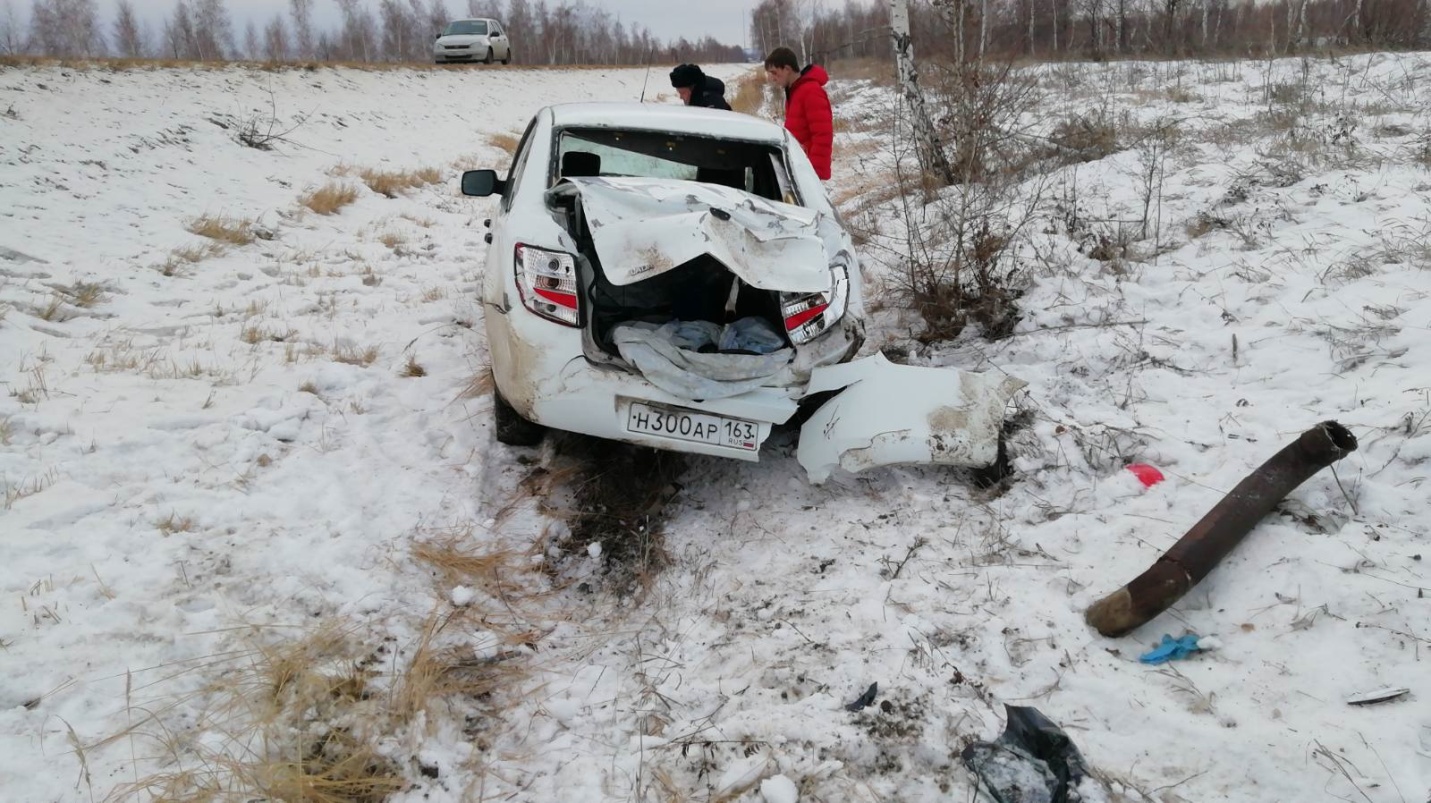 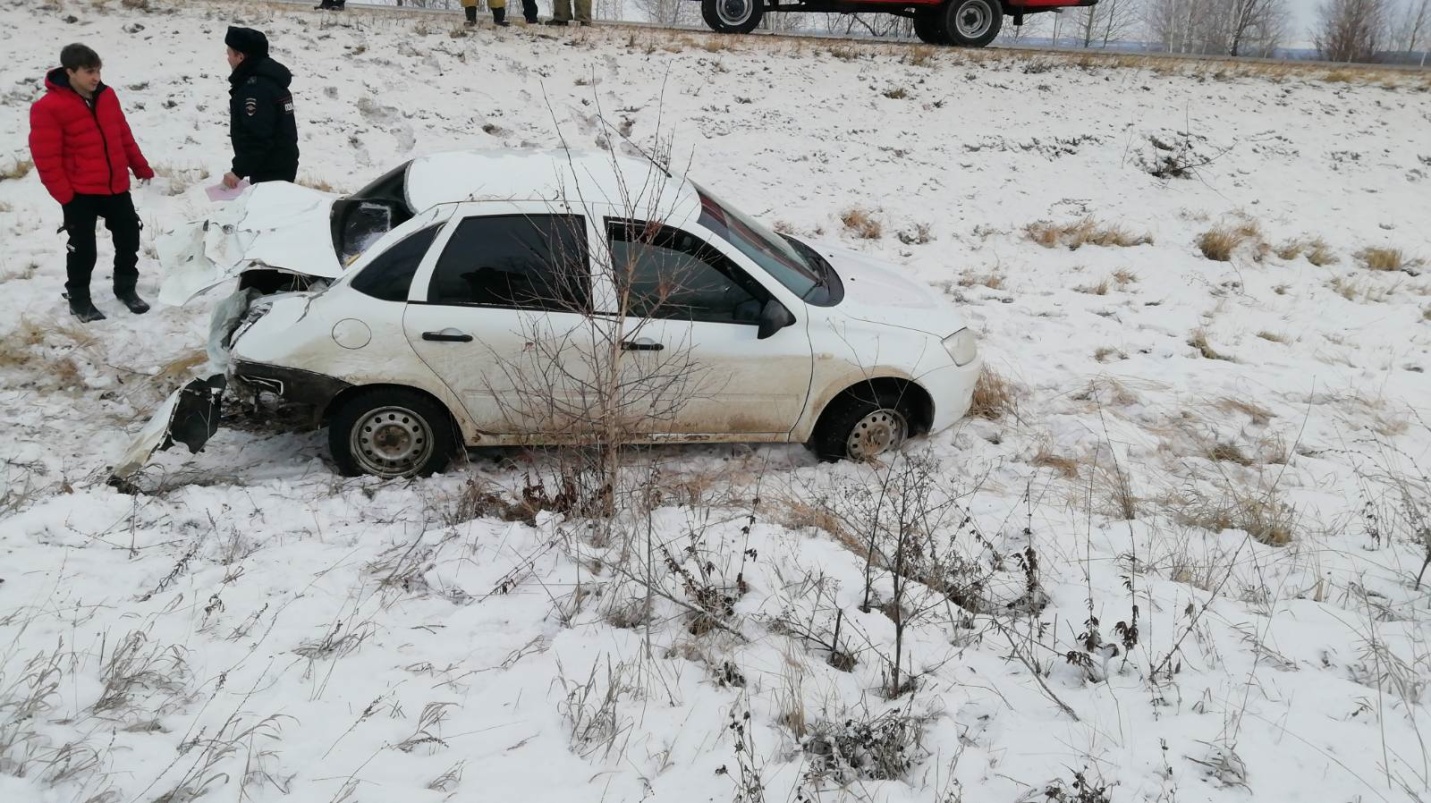 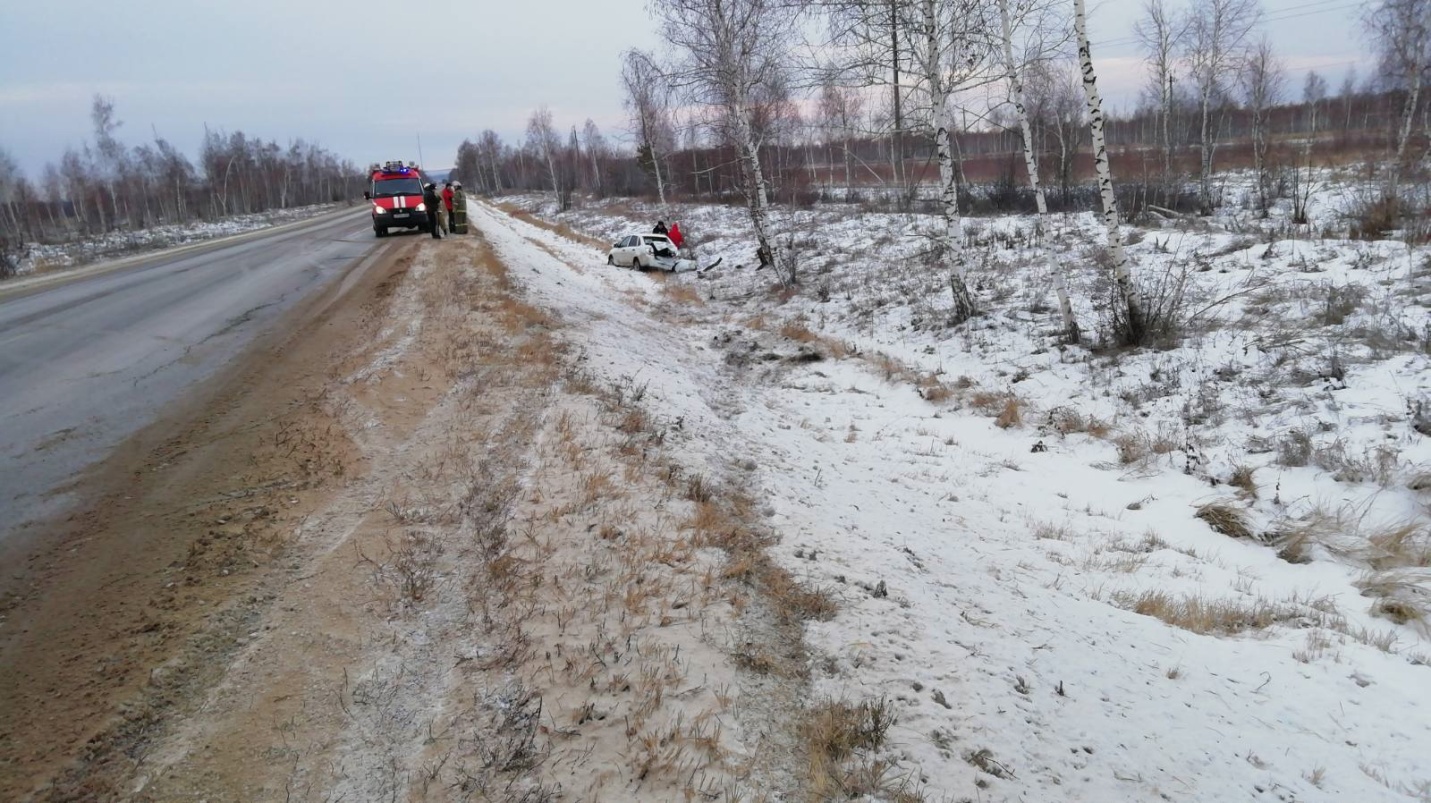 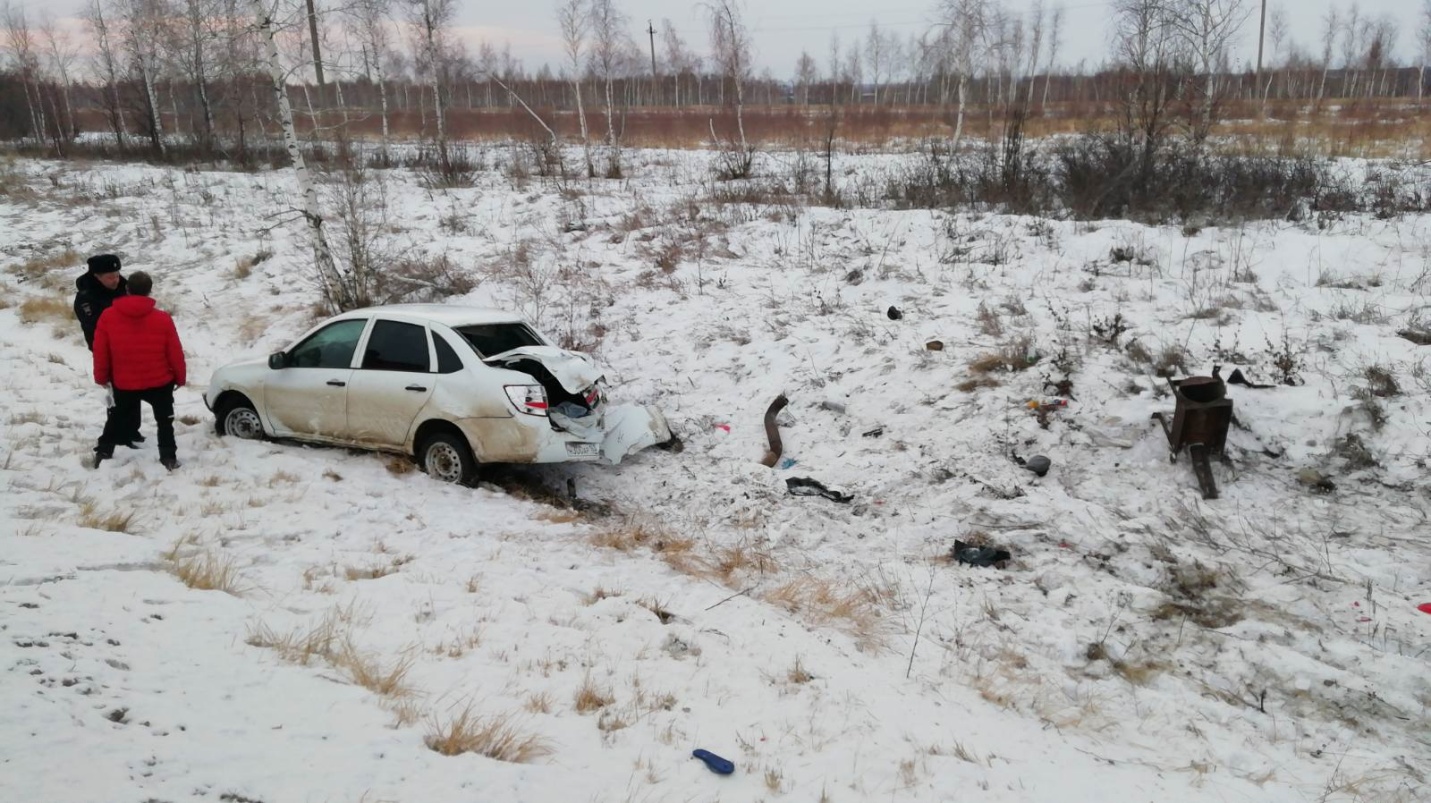 